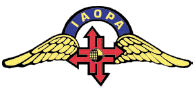 大会决议 27/1感谢主办方鉴于： 中国航空器拥有者及驾驶员协会成功的在中国北京承办了国际航空器拥有者及驾驶员协会第27届世界会员大会；鉴于： 同时，中国航空器拥有者及驾驶员协会的领导、员工和会员们慷慨的付出了他们的时间和才智将本届大会办的非常成功，同时也向远道而来参会的各国代表和嘉宾展现了中国的友好和热情；鉴于：  因此，各国代表均想对以下个人和团体表达诚挚的感谢IAOPA(国际航空局拥有者及驾驶员协会)，在第27届世界会员大会上决定:对中国航空器拥有者及驾驶员协会的成员表达最真挚的谢意，他们是：       李文新（中国AOPA理事长）       郝建华（中国AOPA副理事长）       张峰   (中国AOPA秘书长)       郭阳  （中国AOPA副秘书长）于东方 （中国AOPA副秘书长）陈国华 （中国AOPA副秘书长） 郭培、李珍、薛涛、张雯、崔文礼、白亮、蔡飞、任婷婷、杨阳、杨江平、王夏峥、上官琪琳、梁文广、罗兰、陈伟以及其他中国AOPA的成员。大会决议 27/2感谢赞助商鉴于： 中国航空器拥有者及驾驶员协会成功的在中国北京承办了国际航空器拥有者及驾驶员协会第27届世界会员大会；鉴于： 很多企业对大会的各项活动进行了慷慨的赞助；鉴于：  因此，各国代表均想对以下个人和团体表达诚挚的感谢IAOPA(国际航空局拥有者及驾驶员协会)，在第27届世界会员大会上决定:对以下赞助商表达最真挚的谢意，他们是：       杰普逊       大陆发动机集团       西锐飞机制造公司       首航直升机集团       航联保险集团       竹叶青茶叶       爱飞行俱乐部大会决议 27/3感谢政府、国际组织、行业代表鉴于： 一些政府组织和航空产业代表于2014年9月9日到13日参加了由中国航空器拥有者及驾驶员协会在中国北京举办的国际航空器拥有者及驾驶员协会第27届世界会员大会；鉴于：  各国代表均想对参加本次大会的中方政府和组织代表表达诚挚的谢意IAOPA(国际航空局拥有者及驾驶员协会)，在第27届世界会员大会上决定:对以下政府组织和代表表达真挚的谢意，感谢他们对本次大会的参与及合作，他们是：       中国民用航空局       北京市政府       肖靖：国际民航组织（ICAO）代表       史蒂夫.布朗：美国国家公务机协会（NBAA）代表       祝凯：国际通用航空制造商协会（GAMA）大会决议 27/9中国AOPA提议鉴于： 国际民航组织（ICAO）的成员国适用ICAO的空域划分鉴于： 中国也致力于开放低空空域来推动经济和通用航空的发展鉴于： 这一过程需要更快的进步，因此：IAOPA(国际航空局拥有者及驾驶员协会)，在第27届世界会员大会上决定:开放空域与ICAO的G类要求一致中国要进一步发展目视飞行大会决议 27/10中国AOPA提议鉴于： 国际航空器拥有者及驾驶员协会（IAOPA）关心对于中国通用航空飞行器航空燃料的供应问题鉴于： 中国需要给机场进行更广泛的航空燃料从而服务私人航空器拥有者鉴于： 航空燃料的供应关系着飞行安全和运营效率，因此：IAOPA(国际航空局拥有者及驾驶员协会)，在第27届世界会员大会上决定:航空燃料需要实现可供应并且不受限制大会决议 27/11中国AOPA提议鉴于： 通用航空飞行器将会进口给中国，同时，鉴于： 在未来中国也可能出口通用航空飞行器，同时，鉴于： 征收苛捐杂税可能会造成不必要的限制，因此：IAOPA(国际航空局拥有者及驾驶员协会)，在第27届世界会员大会上决定:税收的负担水平/征收不应该限制个人飞机的自由买卖,应该公平合理大会决议 27/12中国AOPA提议鉴于： 中国目前通用航空的发展受限于政府的监管政策，同时，鉴于： 目前有开放通用航空市场的欲望及诉求，同时，鉴于： 通用航空可以对地方和国家的经济提供实质的利益，因此：IAOPA(国际航空局拥有者及驾驶员协会)，在第27届世界会员大会上决定:       鼓励所有的政府去认识到通用航空对于经济可以提供的利益和好处，只要政府少干涉，少控制就可以加快这一航空行业的发展。